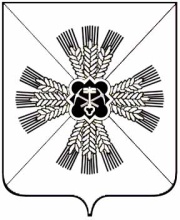 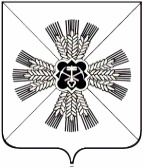 КЕМЕРОВСКАЯ ОБЛАСТЬ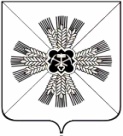 ПРОМЫШЛЕННОВСКИЙ МУНИЦИПАЛЬНЫЙ РАЙОНСОВЕТ НАРОДНЫХ ДЕПУТАТОВПУШКИНСКОГО СЕЛЬСКОГО ПОСЕЛЕНИЯ3-ой созыв, 48-е заседаниеРЕШЕНИЕот «30» октября 2018 г. №  114О передаче администрацией Пушкинского сельского поселенияосуществления внутреннего муниципального финансового контроляАдминистрации Промышленновского муниципального района           В соответствии с частью 4 статьи 15 Федерального закона от 06.10.2003 № 131-ФЗ «Об общих принципах организации местного самоуправления в Российской Федерации», статьями 265, 269.2 Бюджетного кодекса Российской Федерации, Совет народных депутатов Пушкинского сельского поселения        РЕШИЛ:                1.Передать полномочия по осуществлению внутреннего муниципального финансового контроля администрации Промышленновского муниципального района в лице сектора муниципального финансового контроля администрации Промышленновского муниципального контроля.         2. Заключить соглашение о передаче полномочий по осуществлению внутреннего муниципального финансового контроля.         3.Настоящее решение подлежит обнародованию на информационном стенде администрации Пушкинского сельского поселения и размещению в информационно-телекоммуникационной сети Интернет администрации Промышленновского муниципального района странице Пушкинского сельского поселения.        4. Контроль за исполнением настоящего решения возложить на комиссию по бюджету (О.В. Струневский)        5.  Настоящее решение вступает в силу с 01.01.2019 г.Председатель Совета народных депутатовПушкинского сельского поселения                                           Г.А. Багрыч               ГлаваПушкинского сельского поселения                                           Г.А. Багрыч СОГЛАШЕНИЕо передаче полномочий по осуществлению внутреннего муниципального финансового контроляпгт. Промышленная                                                          «__» _____ 2018 годаАдминистрация Пушкинского сельского поселения, именуемая в дальнейшем «Администрация поселения», в лице главы Пушкинского сельского  поселения Багрыч Геннадия Александровича,  действующего на основании Устава, с одной стороны, и администрация Промышленновского муниципального района, именуемая в дальнейшем «Администрация района», в лице главы Промышленновского муниципального района Ильина Дениса Павловича, действующего на основании Устава, с другой стороны, на основании решения Совета народных депутатов Пушкинского сельского поселения от «30» октября 2018 года № 114 «О передаче администрацией Пушкинского сельского поселения осуществления части своих полномочий администрации Промышленновского муниципального района на 2019 год», именуемые в дальнейшем «Стороны», заключили настоящее Соглашение о нижеследующем:                                         1. ПРЕДМЕТ СОГЛАШЕНИЯ Руководствуясь п. 4 ст. 15 Федерального закона от 06.10.2003 № 131-ФЗ «Об общих принципах организации местного самоуправления в Российской Федерации»1.1. Администрация поселения передает, а Администрация района принимает к своему ведению полномочия по осуществлению  внутреннего муниципального финансового контроля в лице сектора муниципального финансового контроля администрации Промышленновского муниципального района.1.2. Сектору муниципального финансового контроля администрации Промышленновского муниципального района передаются следующие полномочия по осуществлению внутреннего муниципального финансового контроля за:1.2.1. соблюдением бюджетного законодательства Российской Федерации и иных нормативных актов, регулирующих бюджетные правоотношения при использовании средств бюджета поселения, а так же межбюджетных трансфертов;1.2.2. полнотой и достоверностью отчетности о реализации муниципальных программ;1.2.3. определением целевого использования бюджетных средств, обоснованности, экономности, результативности и эффективности финансово-хозяйственной деятельности объекта контроля;1.2.4.  ведением бюджетного и бухгалтерского учета;1.2.5. целевым и эффективным использованием финансовых и материальных средств, при осуществлении деятельности;1.2.6. эффективным управлением и распоряжением муниципальным имуществом, находящимся в собственности поселения;1.2.7.  выполнением условий исполнения муниципальных контрактов и гражданско-правовых договоров.2. ПРАВА И ОБЯЗАННОСТИ СТОРОН2.1. Администрация поселения:2.1.1. обязуется передать полномочия, указанные в п. 1.2., настоящего Соглашения, в порядке установленном действующим законодательством.2.1.2. осуществляет ежемесячно передачу межбюджетных трансфертов, необходимых для осуществления переданных полномочий в разрезе целевых назначений;2.1.3.вправе осуществлять контроль за осуществлением Администрацией района полномочий, указанных в п. 1.2. настоящего Соглашения, путем рассмотрения ежеквартальных отчетов Администрации района об осуществлении переданных ей       полномочий, получения документов, связанных с осуществлением полномочий,       указанных в п. 1.2. настоящего Соглашения. 2.2. Администрация района:2.2.1.осуществляет полномочия, указанные в п. 1.2. настоящего Соглашения, в  соответствии с действующим законодательством и в пределах выделенных на эти цели материальных ресурсов и финансовых средств;2.2.2.ежеквартально, до 10 числа месяца следующего за истекшим кварталом, предоставляет в Администрацию поселения отчет об осуществлении переданных ей полномочий.2.2.3.предоставляет Администрации поселения на основании письменных запросов документы, связанные с осуществлением полномочий, указанных в п. 1.2. настоящего Соглашения.2.2.4. вправе дополнительно использовать собственные материальные ресурсы и  финансовые средства для осуществления полномочий, указанных в п. 1.2. настоящего Соглашения, в случаях и порядке, предусмотренных Уставом Промышленновского муниципального района.3. ПОРЯДОК ОПРЕДЕЛЕНИЯ ОБЪЕМАМЕЖБЮДЖЕТНЫХ ТРАНСФЕРТОВ3.1. Формирование, перечисление и учет межбюджетных трансфертов, предоставляемых из бюджета муниципального образования Пушкинского сельского поселения бюджету муниципального образования Промышленновский муниципальный района на реализацию полномочий, указанных в п. 1.2. настоящего Соглашения, осуществляется в соответствии с бюджетным законодательством Российской Федерации.3.2.  Размер межбюджетных трансфертов, представляемых из бюджета муниципального образования Пушкинского сельского поселения в бюджет муниципального образования Промышленновский муниципальный района, определяется в соответствии с расчетом части затрат на содержание сектора муниципального финансового контроля Администрации района и утверждается решением Совета народных депутатов Пушкинского сельского поселения «О бюджете Пушкинского сельского поселения на 2019 год и плановый период 2020 и 2021 годы» по полномочию, указанному в п. 1.2. настоящего Соглашения.                                      4. ОТВЕТСТВЕННОСТЬ СТОРОН           4.1. Администрация района несет ответственность в соответствии с действующим законодательством за осуществление полномочий, указанных в п. 1.2. настоящего Соглашения, в пределах выделенных на эти цели материальных ресурсов и финансовых средств.          4.2. Администрация поселения несет ответственность в соответствии с Бюджетным Кодексом РФ за своевременное и полное выделение материальных и финансовых ресурсов на реализацию полномочий, указанных в п. 1.2. настоящего Соглашения.           4.3. Администрация района несет ответственность в соответствии с Бюджетным  Кодексом РФ за нецелевое использование средств, полученных из бюджета  Пушкинского сельского поселения на реализацию полномочий, указанных в п. 1.2. настоящего Соглашения.          4.4. Администрация поселения несет ответственность в соответствии с  Бюджетным Кодексом РФ за не перечисление, неполное перечисление либо  несвоевременное перечисление средств в бюджет муниципального образования  Промышленновский муниципальный район на реализацию полномочий, указанных   в п. 1.2. настоящего Соглашения.5. СРОК ДЕЙСТВИЯ И ПОРЯДОК ПРЕКРАЩЕНИЯ СОГЛАШЕНИЯ          5.1. Настоящее Соглашение вступает в силу с «01» января 2019 года и действует до «31» декабря 2019 года.          5.2. Досрочное прекращение настоящего Соглашения возможно по инициативе    любой из сторон при условии обоснования невозможности осуществления Администрацией района полномочий, указанных в п. 1.2. настоящего Соглашения.          Основание для досрочного прекращения настоящего Соглашения является   соответствующее решение Совета народных депутатов Пушкинского сельского поселения.          Действие настоящего Соглашения прекращается в срок, установленный соответствующим решением Совета народных депутатов Пушкинского сельского поселения.          В случае если соответствующим решением не установлен конкретный срок прекращения осуществления Администрацией района полномочий, указанных в п. 1.2. настоящего Соглашения, действие настоящего Соглашения прекращается с первого числа месяца, следующего за месяцем, в котором соответствующее решение Совета народных депутатов Пушкинского сельского поселения вступило в силу.6. ПРОЧИЕ УСЛОВИЯ         6.1. Внесение изменений и дополнений в настоящее Соглашение возможно по инициативе любой из Сторон. Условием внесения изменений в п. 1.2. настоящего Соглашения в части прекращения осуществления Администрацией района полномочий является наличие обоснования невозможности   осуществления Администрацией района данного  полномочия.Изменения и дополнения п. 1.2. настоящего Соглашения осуществляется на основании соответствующего решения  Совета народных депутатов Пушкинского сельского поселения.          Все изменения и дополнения составляются в письменном виде и подписываются обеими Сторонами.          6.2. По всем вопросам, не урегулированным настоящим Соглашением, Стороны руководствуются действующим законодательством.Настоящее Соглашение составлено в двух экземплярах по одному для каждой из Сторон.Глава Промышленновского	           Глава Пушкинского сельского муниципального района	           поселения_____________Д.П. Ильин	           ________________ Г.А. Багрыч